О проведении публичных слушаний по проекту решения Собрания депутатов Игорварского сельского поселения Цивильского района Чувашской Республики «О бюджете Игорварского сельского поселения Цивильского района Чувашской Республики на 2022 год и на плановый период  2023 и 2024 годов»   В соответствии со статьей 15 Устава Игорварского сельского поселения Цивильского района Чувашской Республики и Положением о бюджетном процессе Игорварского сельского поселения Цивильского района Чувашской Республики, утвержденным решением Собрания депутатов Игорварского сельского поселения Цивильского района Чувашской Республики от 25.04.2008 №15-3,администрация Игорварского сельского поселения ПОСТАНОВЛЯЕТ:1. Провести публичные слушания по проекту решения Собрания депутатов Игорварского сельского поселения Цивильского района Чувашской Республики «О бюджете Игорварского сельского поселения Цивильского района Чувашской Республики на 2022 год и на плановый период  2023 и 2024 годов»   09 декабря  2021 года в 17 часов 15 мин. в здании Игорварского сельского дома культуры по адресу: с.Игорвары ул.Молодежная д.9.2. Подготовку и проведение слушаний возложить на администрацию Игорварского сельского поселения Цивильского района Чувашской Республики.Глава администрации Игорварскогосельского поселения                                                             В.А.ФедоровПроектСобрание депутатов Игорварского сельского поселения Цивильского района Чувашской Республики  Решение                        					                                            с. ИгорварыО бюджете Игорварского сельского поселения Цивильского района Чувашской Республики на 2022 год и на плановый период 2023 и 2024 годовСтатья 1. Основные характеристики  бюджета Игорварского сельского поселения Цивильского района Чувашской Республики на 2022 год  и на плановый период 2023 и 2024 годов1. Утвердить основные характеристики бюджета Игорварского сельского поселения Цивильского района Чувашской Республики на 2022 год: прогнозируемый объем доходов бюджета Игорварского сельского поселения Цивильского района Чувашской Республики в сумме 6207913,70 рублей, в том числе объем безвозмездных поступлений в сумме 3088213,7 рублей;общий объем расходов бюджета Игорварского сельского поселения Цивильского района в сумме 6207913,70 рублей;предельный объем муниципального долга Игорварского сельского поселения Цивильского района Чувашской Республики в сумме 0 рублей;верхний предел муниципального долга Игорварского сельского поселения Цивильского района Чувашской Республики на 1 января 2023 года в сумме 0 рублей, в том числе верхний предел по муниципальным гарантиям Игорварского сельского поселения Цивильского района Чувашской Республики 0 рублей;прогнозируемый объем дефицита бюджета Игорварского сельского поселения Цивильского района Чувашской Республики в сумме 0 рублей.2. Утвердить основные характеристики бюджета Игорварского сельского поселения Цивильского района Чувашской Республики на 2023 год: прогнозируемый объем доходов бюджета Игорварского сельского поселения Цивильского района Чувашской Республики в сумме 4980124,7 рублей, в том числе объем безвозмездных поступлений в сумме 1907874,70 рублей;общий объем расходов бюджета Игорварского сельского поселения Цивильского района в сумме 5088524,70 рублей, в том числе условно утвержденные расходы в сумме 119200,00 рублей;предельный объем муниципального долга Игорварского сельского поселения Цивильского района Чувашской Республики в сумме 0 рублей;верхний предел муниципального долга Игорварского сельского поселения Цивильского района Чувашской Республики на 1 января 2024 года в сумме 0 рублей, в том числе верхний предел по муниципальным гарантиям Игорварского сельского поселения Цивильского района Чувашской Республики 0 рублей;прогнозируемый объем дефицита бюджета Игорварского сельского поселения Цивильского района Чувашской Республики в сумме 108400,00 рублей.3. Утвердить основные характеристики бюджета Игорварского сельского поселения Цивильского района Чувашской Республики на 2024 год: прогнозируемый объем доходов бюджета Игорварского сельского поселения Цивильского района Чувашской Республики в сумме 11425951,70 рублей, в том числе объем безвозмездных поступлений в сумме 8300101,70 рублей;общий объем расходов бюджета Игорварского сельского поселения Цивильского района в сумме 11537051,70 рублей, в том числе условно утвержденные расходы в сумме 260400,00 рублей;предельный объем муниципального долга Игорварского сельского поселения Цивильского района Чувашской Республики в сумме 0 рублей;верхний предел муниципального долга Игорварского сельского поселения Цивильского района Чувашской Республики на 1 января 2025 года в сумме 0 рублей, в том числе верхний предел по муниципальным гарантиям Игорварского сельского поселения Цивильского района Чувашской Республики 0 рублей;прогнозируемый объем дефицита бюджета Игорварского сельского поселения Цивильского района Чувашской Республики в сумме 111100,00 рублей.Статья 2. Нормативы распределения доходов между бюджетами бюджетной системы Цивильского района Чувашской Республики на 2022 год и на плановый период 2023 и 2024 годов  В соответствии с пунктом 2 статьи 184.1 Бюджетного кодекса Российской Федерации, статьей 48 Закона Чувашской Республики от 23 июля 2001 года №36 «О регулировании бюджетных правоотношений в Чувашской Республике», статьей 47 Положения «О регулировании бюджетных правоотношений в Цивильском районе» учесть нормативы распределения доходов между бюджетом Игорварского сельского поселения Цивильского района Чувашской Республики и бюджетом Цивильского района Чувашской Республики на 2022 год и на плановый период 2023 и 2024 годов, не установленные бюджетным законодательством Российской Федерации, Чувашской Республики, согласно приложению 1 к настоящему решению. Статья 3. Дополнительные нормативы отчислений от налога на доходы физических лиц в бюджеты поселенийУчесть, что в порядке, предусмотренном статьей 58 Бюджетного кодекса Российской Федерации, статьей 8.3 Закона Чувашской Республики от 23 июля 2001 года №36 «О регулировании бюджетных правоотношений в Чувашской Республике», статьей 7 Положения «О регулировании бюджетных правоотношений в Цивильском районе» на 2022 год дополнительные нормативы отчислений от налога на доходы физических лиц в бюджеты поселений устанавливаются в размере 1,0 процента налоговых доходов консолидированного бюджета Цивильского района Чувашской Республики от указанного налога.Статья 4. Прогнозируемые объемы поступлений доходов бюджета Игорварского сельского поселения Цивильского района Чувашской Республики на 2022 год и на плановый период 2023 и 2024 годовУчесть в бюджете Игорварского сельского поселения Цивильского района Чувашской Республики прогнозируемые объемы поступлений доходов бюджета Игорварского сельского поселения Цивильского района Чувашской Республики:на 2022 год согласно приложению 2 к настоящему Решению;на 2023 и 2024 годы согласно приложению 3 к настоящему Решению. Статья 5. Бюджетные ассигнования бюджета Игорварского сельского поселения Чувашской Республики на 2022 год и на плановый период 2023 и 2024 годов1. Утвердить распределение бюджетных ассигнований по разделам, подразделам, целевым статьям (муниципальным программам и непрограммным направлениям деятельности) и группам (группам и подгруппам) видов расходов классификации расходов бюджета Игорварского сельского поселения Цивильского района Чувашской Республики на 2022 год согласно приложению 4 к настоящему Решению.2. Утвердить распределение бюджетных ассигнований по разделам, подразделам, целевым статьям (муниципальным программам и непрограммным направлениям деятельности) и группам (группам и подгруппам) видов расходов классификации расходов бюджета Игорварского сельского поселения Цивильского района Чувашской Республики на 2023 и 2024 годы согласно приложению 5 к настоящему Решению.3. Утвердить распределение бюджетных ассигнований по целевым статьям (муниципальным программам и непрограммным направлениям деятельности), группам (группам и подгруппам) видов расходов, разделам, подразделам классификации расходов бюджета Игорварского сельского поселения Цивильского района Чувашской Республики на 2022 год согласно приложению 6 к настоящему Решению.4. Утвердить распределение бюджетных ассигнований по целевым статьям (муниципальным программам и непрограммным направлениям деятельности), группам (группам и подгруппам) видов расходов, разделам, подразделам классификации расходов бюджета Игорварского сельского поселения Цивильского района Чувашской Республики на 2023 и 2024 годы согласно приложению 7 к настоящему Решению.5. Утвердить распределение бюджетных ассигнований по главным распорядителям бюджетных средств, разделам, подразделам, целевым статьям (муниципальным программам и непрограммным направлениям деятельности) и группам видов (группам и подгруппам) расходов классификации расходов бюджета Игорварского сельского поселения Цивильского района Чувашской Республики в ведомственной структуре расходов на 2022 год согласно приложению 8 к настоящему Решению.6. Утвердить распределение бюджетных ассигнований по главным распорядителям бюджетных средств, разделам, подразделам, целевым статьям (муниципальным программам и непрограммным направлениям деятельности) и группам видов (группам и подгруппам) расходов классификации расходов бюджета Игорварского сельского поселения Цивильского района Чувашской Республики в ведомственной структуре расходов на 2023 и 2024 годы согласно приложению 9 к настоящему Решению.7. Утвердить:объем бюджетных ассигнований Муниципального дорожного фонда Игорварского сельского поселения Цивильского района Чувашской Республики:на 2022 год в сумме   2215000,00   рублей;на 2023 год в сумме   2209950,00   рублей;на 2024 год в сумме  4232650,00    рублей;прогнозируемый объем доходов бюджета Игорварского сельского поселения Цивильского района Чувашской Республики, указанных в Положении «О муниципальном дорожном фонде Игорварского сельского поселения Цивильского района Чувашской Республики»:на 2022 год в сумме   2215000,00   рублей;на 2023 год в сумме   2209950,00   рублей;на 2024 год в сумме  4232650,00    рублей.Статья 6. Особенности  использования бюджетных ассигнований на обеспечение деятельности органов местного самоуправления Игорварского сельского поселения Цивильского района Чувашской Республики1. Администрация Игорварского сельского поселения Цивильского района Чувашской  Республики не вправе принимать решения, приводящие к увеличению в 2022 году численности муниципальных служащих Игорварского сельского поселения Цивильского района Чувашской Республики, за исключением случаев принятия решений о наделении их дополнительными функциями.2. Установить, что индексация размеров окладов денежного содержания муниципальных служащих Игорварского сельского поселения Цивильского района Чувашской Республики в 2022 году и плановом периоде 2023 и 2024 годов будут определены с учетом принятия решений на федеральном уровне и на республиканском уровне Чувашской Республики..Статья 7. Межбюджетные трансферты бюджету Цивильского района Чувашской РеспубликиУтвердить общий объем межбюджетных трансфертов, предоставляемых из бюджета Игорварского сельского поселения Цивильского района Чувашской Республики бюджету Цивильского района Чувашской Республики, на 2022 год в сумме 766700,00 рублей, на 2023 год в сумме 0,0 рублей, на 2024 год в сумме 0,0 рублей.Статья 8.  Источники внутреннего финансирования  дефицита бюджета Игорварского сельского поселения Цивильского района Чувашской РеспубликиУтвердить источники внутреннего финансирования дефицита бюджета Игорварского сельского поселения Цивильского района Чувашской Республики: на 2022  согласно приложению 10 к настоящему Решению; на 2023 и 2024 годов согласно приложению 11 к настоящему Решению.Статья 9. Муниципальные внутренние заимствования Игорварского сельского поселения Цивильского района Чувашской РеспубликиУтвердить Программу  муниципальных внутренних заимствований Игорварского сельского поселения Цивильского района Чувашской Республики: на 2022 год  согласно приложению 12 к настоящему Решениюна 2023 и 2024 годов согласно приложению 13 к настоящему Решению.Статья 10.  Предоставление муниципальных гарантий Игорварского сельского поселения Цивильского района Чувашской Республики в валюте Российской ФедерацииУтвердить Программу муниципальных гарантий Игорварского сельского поселения Цивильского района Чувашской Республики: на 2022 год согласно приложению 14 к настоящему Решениюна 2023 и 2024 годов согласно приложению 15 к настоящему Решению. Статья 11.  Особенности исполнения бюджета Игорварского сельского поселения Цивильского района Чувашской Республики1. Установить, что финансовый отдел администрации Цивильского района в соответствии с соглашением о передачи части полномочий вправе направлять доходы, фактически полученные при исполнении бюджета Игорварского сельского поселения Цивильского района Чувашской Республики сверх утвержденного настоящим Решением общего объема доходов, без внесения изменений в настоящее Решение на исполнение публичных нормативных обязательств Игорварского сельского поселения Цивильского района Чувашской Республики в размере, предусмотренном пунктом 3 статьи 217 Бюджетного кодекса Российской Федерации, в случае принятия на федеральном уровне решений об индексации пособий и компенсационных выплат.2. Установить, что в соответствии с пунктом 3 статьи 217 Бюджетного кодекса Российской Федерации основанием для внесения в показатели сводной бюджетной росписи бюджета Игорварского сельского поселения Цивильского района Чувашской Республики изменений, связанных с особенностями исполнения бюджета Игорварского сельского поселения Цивильского района Чувашской Республики и перераспределением бюджетных ассигнований между главными распорядителями средств бюджета Игорварского сельского поселения Цивильского района Чувашской Республики, являются:распределение зарезервированных в составе утвержденных статьей 5 настоящего Решения бюджетных ассигнований, предусмотренных на 2022 год и на плановый период 2023 и 2024 годов по подразделу 0111 «Резервные фонды» раздела 0100 «Общегосударственные вопросы» классификации расходов бюджета на финансирование мероприятий, предусмотренных Положением о порядке расходования средств резервного фонда администрации Игорварского сельского поселения Цивильского района Чувашской Республики, на 2022 год в сумме   5,0  рублей, на 2023 год в сумме 5,0  рублей, на 2024 год в сумме 5,0 рублей.3. Установить, что в соответствии с пунктом 8 статьи 217 Бюджетного кодекса Российской Федерации, законодательством Чувашской Республики, муниципальным правовым актом Цивильского района Чувашской Республики, регулирующим бюджетные правоотношения, дополнительными основаниями для внесения в показатели сводной бюджетной росписи бюджета Игорварского сельского поселения Цивильского района Чувашской Республики изменений, связанных с особенностями исполнения бюджета Игорварского сельского поселения Цивильского района Чувашской Республики, являются:перераспределение бюджетных ассигнований в пределах общего объема, предусмотренного в бюджете Игорварского сельского поселения Цивильского района Чувашской Республики на реализацию муниципальной программы Игорварского сельского поселения Цивильского района Чувашской Республики, между главными распорядителями бюджетных средств, разделами, подразделами, целевыми статьями и видами (группами, подгруппами) расходов классификации расходов бюджетов;  перераспределение бюджетных ассигнований, предусмотренных главному распорядителю бюджетных средств по одной целевой статье расходов, между видами (группами, подгруппами) расходов классификации расходов бюджетов.Статья 12. Вступление в силу настоящего Решения.Настоящее Решение вступает в силу со дня его официального опубликования и распространяется на правоотношения, возникшие с 1 января 2022 года.Председатель Собрания депутатовИгорварского сельского поселения                                    		          З.В. ХаритоноваЧĂВАШ РЕСПУБЛИКИÇĔРПУ РАЙОНĚ 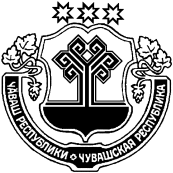 ЧУВАШСКАЯ РЕСПУБЛИКАЦИВИЛЬСКИЙ РАЙОН  ЙĔКĔРВАР ЯЛ ПОСЕЛЕНИЙĚН АДМИНИСТРАЦИЙĚЙЫШĂНУ2021ç. чÿк уйăхĕн  19-мĕшĕ    93№Йĕкĕрвар ялěАДМИНИСТРАЦИЯ ИГОРВАРСКОГО СЕЛЬСКОГО ПОСЕЛЕНИЯПОСТАНОВЛЕНИЕ 19 ноября  2021г.   №93село Игорвары